S.S.V. COLLEGE, VALAYANCHIRANGARA, PERUMBAVOORFACULTY PROFILE FORMI GENERAL INFORMATION	Name of the Faculty		Akhil Rajan KDepartment			:Hindi		 Designation			 :Guest lecturer			Date of Joining the Institution			:12/09/2022Date of birth			: 16/10/1996Gender			: maleMarital status		: singlePhone no.			: 9846936605Mail ID			: akhilrajank@ssvcollege.ac.in			Residential address		: Karavathuputhenpura House                                                    Valayanchirangara P O PerumbavoorPresent Address		:Blood Group			: B+veII ACADEMIC QUALIFICATION:Research Degree(s) :III. TEACHING EXPERIENCEUG: YEARSPG: YEARSIV: RESAERCH AND DEVELOPMENT ACTIVITIESPhD: Completed/On-going		: Title of the topic			:	 Name of the Guide			:	University			: 	Details of Research Projects if anyMinor Research Project- CompletedDetails of International/National/State level Seminars /workshops/conferences attendedDetails of Paper presentations in International/National/State level Seminars /workshops/conferences. Details of Research PublicationsPublication in Journals (National/ International)Details of articles/ chapters in Edited BookDetails of Full Paper in Conference/Seminar ProceedingsIV: Professional Development Related Activities: Details of Extension/ Invited Talks/ Chairing the SeminarsDetails of orientation/ refresher/ development programmes attendedExternal Examination (if any)Other DetailsACHIEVEMENTSI declare that information provided is true to the best of my knowledge.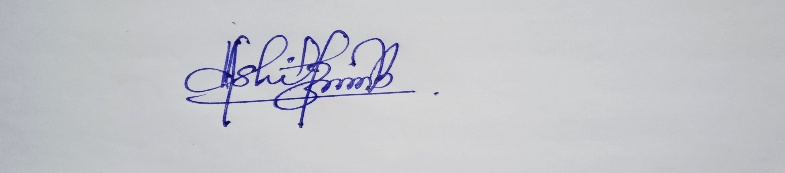 Signature of the FacultyHead of the Department			PrincipalSl.NoExam PassedBoard/UniversitySubjectsYearDivision/GradeMerit etc1NETNTA/UGC Hindi20202MAIndira Gandhi National open University DelhiHindi2020First class3Bsc MathsMGU KottayamMathematics2018First class4Plus twoKeralaHigher secondary Board Science2014First class5SSLCKerala board2012First class678Sl NoName Of The InstitutionDesignationFrom ToRemarks1SSV COLLEGE VALAYANCHIRANGARAGuest lecturer15/09/202130/04/202223Type of the projectTitle of the projectSanctioned DateAmount AllocatedDate of Submission Sl NoName of the SeminarOrganising InstitutionDateSponsoring Agency/Workshop/Conference12345678910Sl NoDateName of the seminarCollege /InstitutionsPaper PresentedSponsoring Agency123456Sl No.Title with Page no.JournalISSN/ISBN No.Date with year123467SlNoTitle of the paper with Volume No & Page NoBook Title editor & publisherISSN/ISBN No.Year with Date1234Sl .No.Title with Page no.Details of Conference PublicationISSN/ISBN No.Year with date123Sl No( Extension Lectures/ Invited talk/ Chairing the session)Name of the programme/Seminar(specify State/National/International)Name of the institution/College/CentreSponsoring agencyDate with year12Sl NoName of the course orientation/ refresher/ summer schoolsName of the InstitutionSponsoring AgencyDate (From To)12S/NoInstitutionYear1.23